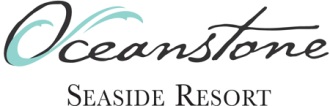 2018 In-Season RatesSeparate Rooms are identified by / between the symbolsPeriwinkle, Grey Owl, Dove Key, Crows Nest & Captains House are all waterfront cottages with deck, wood stoves, fire pits and BBQ’sRoom Name OccupancyKitchenetteRateName of GuestsInn Room 1 Queen $150Inn Suite  2Queen & Double$200Inn Room 3Double$150Inn Room 4Queen$150Inn Suite 5King / Queen (2 rooms)$350Hollyhock 1Queen, Hide-a-bedYes$275Hollyhock 2Queen, Hide-a-bedYes$275Hollyhock 3King (jacuzzi tub)Yes$375Hollyhock 4Queen (soaker tub)$250Hollyhock 5 (accessible)Queen & Double (walk in shower, large tub)$285Rhubarb 1Queen (water view/deck)$175Rhubarb 2Queen (water view/deck)$175Rhubarb 3Queen$150Rhubarb 4Queen$150Rhubarb 5Queen (water view/large deck)$215Periwinkle Queen / Double & Single / Hide-a-bed (waterfront)Yes$475Grey Owl Queen (waterfront)Yes$375DovekeyQueen / Hide a bed- deckYes$375Crow’s NestQueen / Single & Single Hide-a-bed (waterfront)Yes$475Captain’s House King / Queen & Queen/ Double (waterfront)Yes$550The Treehouse (non view) Queen / Double, Single/ Hide a bedUpper level unitYes$325Pines Cottage (non view)Double, Queen/ Hide a bedYes$320Ocean Vista King (large tub & deck)$325Lodge Room 1Queen$155Lodge Room 2 (with view)Queen$175